Salko Farm and StableLesson Packet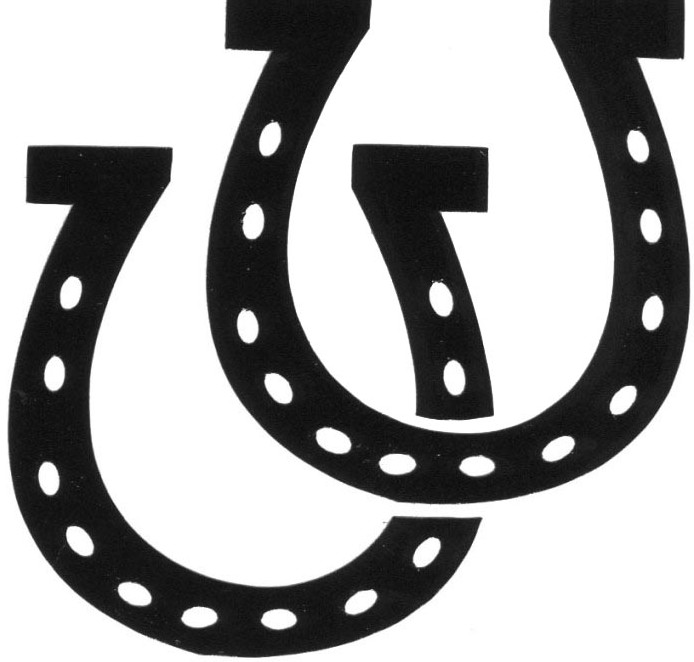 Includes:-Waiver-Credit Card Authorization-Medical Form-Rate Sheet/Guidelines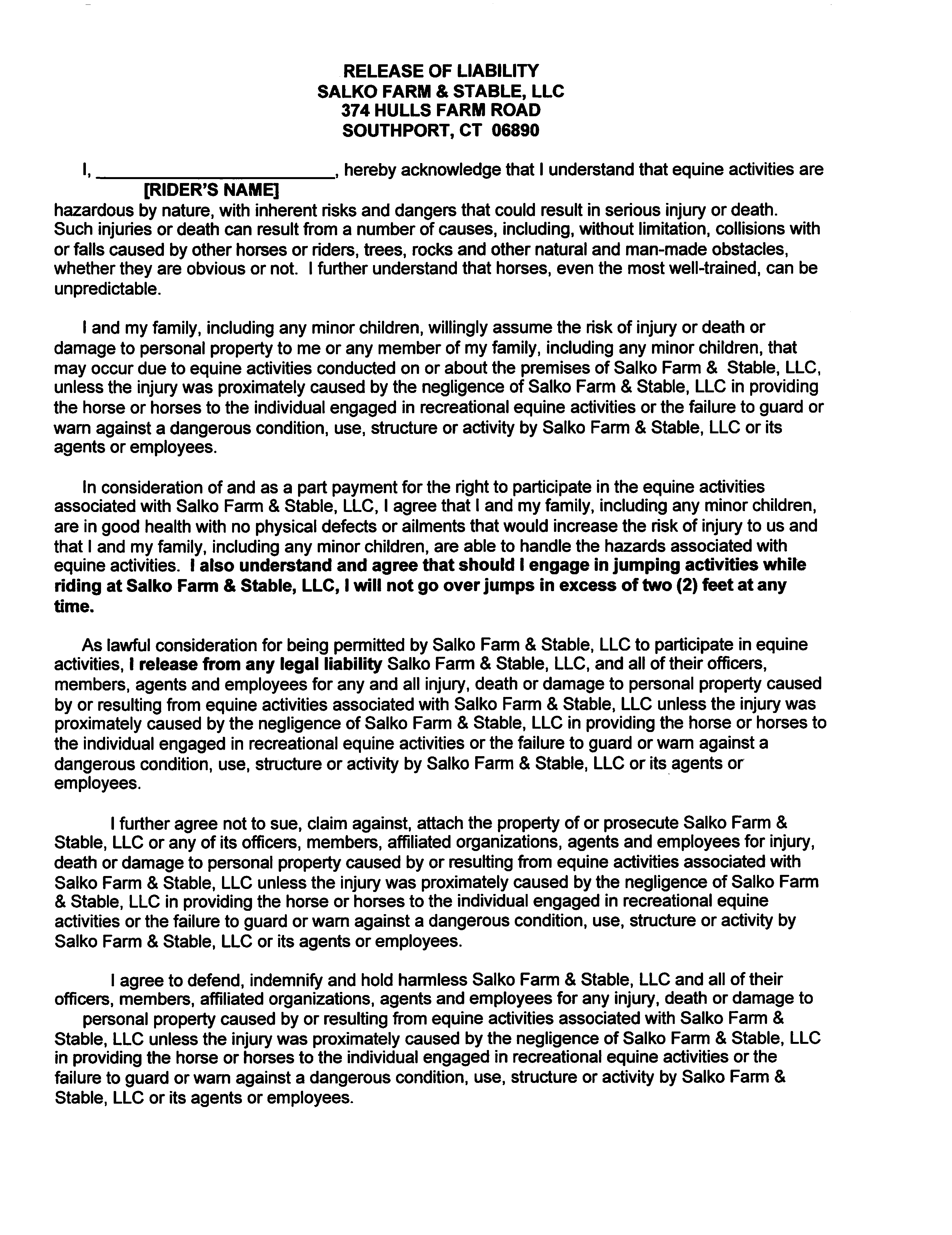 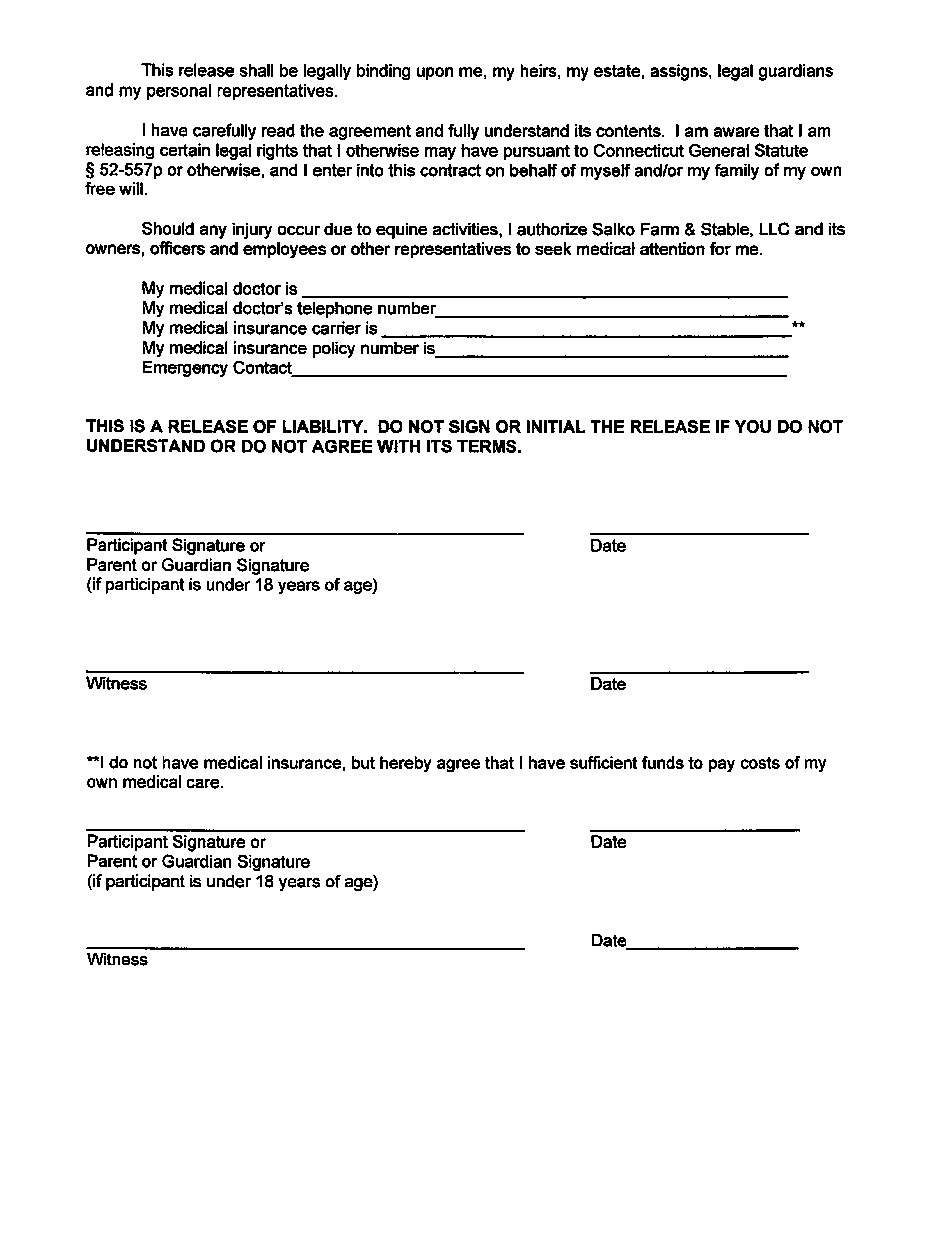 SALKO FARM & STABLE, LLC374 HULLS FARM ROADSOUTHPORT, CT 06890Email: salkofarmandstable@msn.comCREDIT CARD AUTHORIZATION FORMRider’s Name _____________________________________________________Circle One:    VISA		Mastercard		Cardholder’s Name_______________________________________________Billing Address_____________________________________________________Billing Phone No.__________________________________________________Credit Card No.___________________________________________________Exp. Date _________________________________________________________CVV ______________________________________________________________Please Check One Box Below_________I authorize Salko Farm to charge my credit card, I understand all credit card transactions will receive a 5% processing charge.       _________I will pay via check for all lessons.  Salko Farm & Stable LLC374 Hulls Farm RoadSouthport, CT 06890203.256.8450www.salkofarmandstable.comemail: salkofarmandstable@msn.com1. Please email salkofarmandstable@msn.com to schedule a day and time for your lesson. This will be your time every week. 2. We strictly enforce a 24 hour cancellation policy – ESPECIALLY DURING SCHOOL BREAKS – since we have so many riders from so many different schools, it is up to each parent to cancel during their school breaks – NO EXCEPTIONS!!!!!  .3. THE ONLY WAY TO CANCEL A LESSON IS TO EMAIL salkofarmandstable@msn.com. NO OTHER CANCELLATIONS WILL BE ACCEPTED – NO EXCEPTIONS!!!  DO NOT TELL YOUR INSTRUCTOR OR CHRIS -- if you do so, you will be charged for the lesson. 4. We require that everyone pay per session (cash, check, or credit card). All lessons MUST be used within the session dates.  If lessons are not made-up within the session all remaining lessons will be forfeited. 5. After a session is completed, the majority of our students ride all year long, so we will assume that you are keeping your lesson time. BUT, if you do stop riding you must notify by email, otherwise you will continue to be charged.  Our spaces are limited; so should you decide to stop riding we cannot guarantee that your riding time, if any, will be available at a later date.Our rates are as follows:
Single Lesson PricePrivate ½ hour				$85.00 each
Semi Private 1 hour			$105.00 eachPrivate 1 hour			            	$150.00 eachGroup 1 hour				$85.00 eachIntro to Riding (3-5 yr olds only)  	$65.00 each
(***PLEASE NOTE THERE IS A $25 RETURNED CHECK CHARGE) 8.  All riders must wear an ASTM approved safety helmet, long pants or chaps and hard shoes (ankle paddock boots or field/dress boots).  Sneakers and Hiking Boots are not permitted. These rules are strictly for safety, as it is far too dangerous to ride without proper footwear and helmet.9.  We are closed on major holidays, i.e., New Years Day, Easter, Memorial Day, 4th of July, Labor Day,Thanksgiving and Christmas.  All dates are listed on our website salkofarmandstable.comEmergency ContactEmergency ContactEmergency ContactEmergency ContactEmergency ContactEmergency ContactEmergency ContactEmergency ContactEmergency ContactEmergency ContactEmergency ContactChild’s NameChild’s NameChild’s NameDate of BirthDate of BirthDate of BirthDate of BirthDate of BirthParent’s/Guardian’s NameParent’s/Guardian’s NameParent’s/Guardian’s NameParent’s/Guardian’s NameParent’s/Guardian’s NameParent’s/Guardian’s NameParent’s/Guardian’s NameParent’s/Guardian’s NameParent’s/Guardian’s NameParent’s/Guardian’s NameHome PhoneWork PhoneHome PhoneHome PhoneHome PhoneWork PhoneWork PhoneWork PhoneCell PhoneCell PhoneCell PhoneCell PhoneE-MailE-MailE-MailE-MailE-MailE-MailE-MailE-MailE-MailE-MailAddressAddressAddressCity, ST  ZIP CodeCity, ST  ZIP CodeCity, ST  ZIP CodeCity, ST  ZIP CodeCity, ST  ZIP CodeCity, ST  ZIP CodeCity, ST  ZIP CodeCity, ST  ZIP CodeCity, ST  ZIP CodeCity, ST  ZIP CodeAlternative Emergency ContactsAlternative Emergency ContactsAlternative Emergency ContactsAlternative Emergency ContactsAlternative Emergency ContactsAlternative Emergency ContactsAlternative Emergency ContactsAlternative Emergency ContactsAlternative Emergency ContactsAlternative Emergency ContactsAlternative Emergency ContactsPrimary Emergency ContactPrimary Emergency ContactPrimary Emergency ContactSecondary Emergency ContactSecondary Emergency ContactSecondary Emergency ContactSecondary Emergency ContactSecondary Emergency ContactSecondary Emergency ContactSecondary Emergency ContactHome PhoneWork PhoneHome PhoneHome PhoneHome PhoneWork PhoneWork PhoneWork PhoneAddressAddressAddressAddressAddressAddressAddressAddressAddressAddressCity, ST  ZIP CodeCity, ST  ZIP CodeCity, ST  ZIP CodeCity, ST  ZIP CodeCity, ST  ZIP CodeCity, ST  ZIP CodeCity, ST  ZIP CodeCity, ST  ZIP CodeCity, ST  ZIP CodeCity, ST  ZIP CodeMedical InformationMedical InformationMedical InformationMedical InformationMedical InformationMedical InformationMedical InformationMedical InformationMedical InformationMedical InformationMedical InformationPhysician’s NamePhysician’s NamePhysician’s NamePhysician’s NamePhysician’s NamePhone NumberPhone NumberPhone NumberPhone NumberPhone NumberInsurance CompanyInsurance CompanyInsurance CompanyInsurance CompanyInsurance CompanyPolicy NumberPolicy NumberPolicy NumberPolicy NumberPolicy NumberAllergies/Special Health ConsiderationsAllergies/Special Health ConsiderationsAllergies/Special Health ConsiderationsAllergies/Special Health ConsiderationsAllergies/Special Health ConsiderationsAllergies/Special Health ConsiderationsAllergies/Special Health ConsiderationsAllergies/Special Health ConsiderationsAllergies/Special Health ConsiderationsAllergies/Special Health ConsiderationsAllergies/Special Health ConsiderationsI authorize all medical and surgical treatment, X-ray, laboratory, anesthesia, and other medical and/or hospital procedures as may be performed or prescribed by the attending physician and/or paramedics for my child and waive my right to informed consent of treatment. This waiver applies only in the event that neither parent/guardian can be reached in the case of an emergency.I authorize all medical and surgical treatment, X-ray, laboratory, anesthesia, and other medical and/or hospital procedures as may be performed or prescribed by the attending physician and/or paramedics for my child and waive my right to informed consent of treatment. This waiver applies only in the event that neither parent/guardian can be reached in the case of an emergency.I authorize all medical and surgical treatment, X-ray, laboratory, anesthesia, and other medical and/or hospital procedures as may be performed or prescribed by the attending physician and/or paramedics for my child and waive my right to informed consent of treatment. This waiver applies only in the event that neither parent/guardian can be reached in the case of an emergency.I authorize all medical and surgical treatment, X-ray, laboratory, anesthesia, and other medical and/or hospital procedures as may be performed or prescribed by the attending physician and/or paramedics for my child and waive my right to informed consent of treatment. This waiver applies only in the event that neither parent/guardian can be reached in the case of an emergency.I authorize all medical and surgical treatment, X-ray, laboratory, anesthesia, and other medical and/or hospital procedures as may be performed or prescribed by the attending physician and/or paramedics for my child and waive my right to informed consent of treatment. This waiver applies only in the event that neither parent/guardian can be reached in the case of an emergency.I authorize all medical and surgical treatment, X-ray, laboratory, anesthesia, and other medical and/or hospital procedures as may be performed or prescribed by the attending physician and/or paramedics for my child and waive my right to informed consent of treatment. This waiver applies only in the event that neither parent/guardian can be reached in the case of an emergency.I authorize all medical and surgical treatment, X-ray, laboratory, anesthesia, and other medical and/or hospital procedures as may be performed or prescribed by the attending physician and/or paramedics for my child and waive my right to informed consent of treatment. This waiver applies only in the event that neither parent/guardian can be reached in the case of an emergency.I authorize all medical and surgical treatment, X-ray, laboratory, anesthesia, and other medical and/or hospital procedures as may be performed or prescribed by the attending physician and/or paramedics for my child and waive my right to informed consent of treatment. This waiver applies only in the event that neither parent/guardian can be reached in the case of an emergency.I authorize all medical and surgical treatment, X-ray, laboratory, anesthesia, and other medical and/or hospital procedures as may be performed or prescribed by the attending physician and/or paramedics for my child and waive my right to informed consent of treatment. This waiver applies only in the event that neither parent/guardian can be reached in the case of an emergency.I authorize all medical and surgical treatment, X-ray, laboratory, anesthesia, and other medical and/or hospital procedures as may be performed or prescribed by the attending physician and/or paramedics for my child and waive my right to informed consent of treatment. This waiver applies only in the event that neither parent/guardian can be reached in the case of an emergency.I authorize all medical and surgical treatment, X-ray, laboratory, anesthesia, and other medical and/or hospital procedures as may be performed or prescribed by the attending physician and/or paramedics for my child and waive my right to informed consent of treatment. This waiver applies only in the event that neither parent/guardian can be reached in the case of an emergency.Parent’s/Guardian’s SignatureParent’s/Guardian’s SignatureParent’s/Guardian’s SignatureParent’s/Guardian’s SignatureParent’s/Guardian’s SignatureDateDateDateDateDate